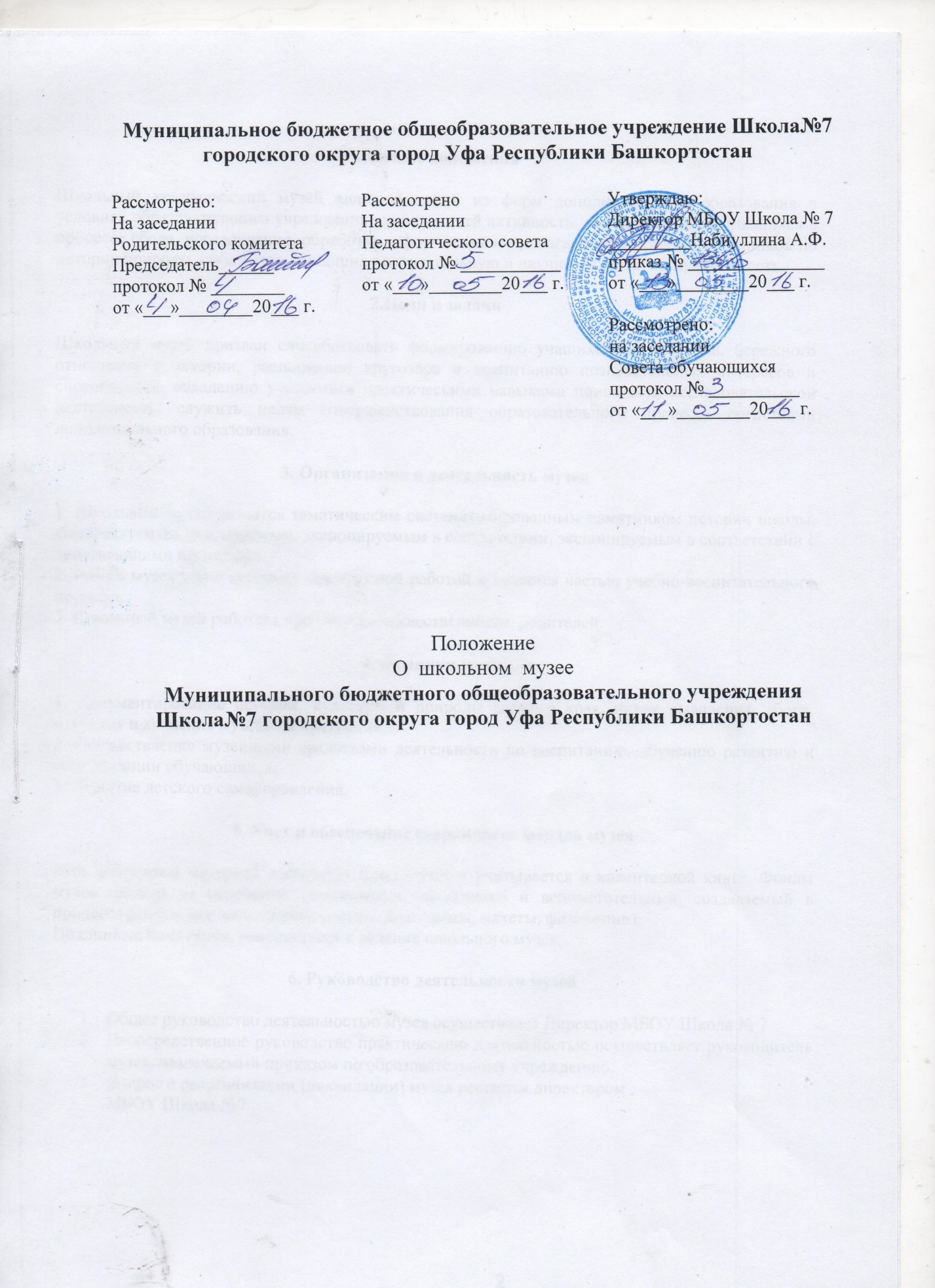                                    ПОЛОЖЕНИЕ О ШКОЛЬНОМ МУЗЕЕ                                               1.Общие положенияШкольный краеведческий музей является одной из форм дополнительного образования в условиях образовательного учреждения, развивающей активность, самодеятельность учащихся в процессе сбора, исследования, обработки, оформления и пропаганды материалов-источников по истории природы и общества, имеющих воспитательную и научно-познавательную ценность.                                                  2.Цели и задачиШкольный музей призван способствовать формированию учащихся патриотизма, бережного отношения к истории, расширению кругозора и воспитанию познавательных интересов и способностей, овладению учащимися практическими навыками поисковой, исследовательской деятельность, служить целям совершенствования образовательного процесса средствами дополнительного образования.                                      3. Организация и деятельность музея1. Школьный музей является тематическим систематизированным памятником истории школы, комплектуемым, сохраняемым, экспонируемым в соответствии, экспонируемым в соответствии с действующими правилами.2. Работа музея тесно связана с внеклассной работой и является частью учебно-воспитательного процесса.3. Школьный музей работает при участии общественности, родителей.                                                4. Функции музея1. Документирование истории, культуры и природы родного края, путем выявления, сбора, изучения и хранения музейных предметов;2. Осуществление музейными средствами деятельности по воспитанию, обучению развитию и социализации обучающихся.3. Развитие детского самоуправления.                           5. Учет и обеспечение сохранности фондов музеяВесь собранный материал составляет фонд музея и учитывается в инвентарной книге. Фонды музея делятся на основании («подлинные памятники» и вспомогательный, создаваемый в процессе работы над экспозицией (схемы, диаграммы, макеты, фотокопии).Подлинные памятники, находящиеся в ведение школьного музея.                                     6. Руководство деятельности музейОбщее руководство деятельностью музея осуществляет Директор МБОУ Школа № 7Непосредственное руководство практическою деятельностью осуществляет руководитель музея, назначаемый приказом по образовательному учреждению.Вопрос о реорганизации (ликвидации) музея решается директором МБОУ Школа №7